Утвърдил:…………П* Председател на УС на МИГ ПРЕСПА – общини Баните, Лъки и Чепеларе*Заличена информация ОБЯВАЗа ТРЕТИ прием на проектни предложенияПо мярка 6.4.1- „Инвестиции в подкрепа на неземеделски дейности ”  отСтратегията за ВОМР на сдружениеМЕСТНА ИНИЦИАТИВНА ГРУПАПРЕСПА – общини Баните, Лъки и Чепеларе,Финансирана по Програмата за развитие на селските райони 2014-2020г. чрез Европейски земеделски фонд за развитие на селските райониНа основание Решение на Управителния съвет на сдружение МИГ „Преспа”-общини Баните, Лъки и Чепеларе от заседание проведено на 19.09.2023г., чл. 62, т.4 от Наредба 22/14.12.2015г. на МЗХГ и Стратегията за ВОМР на сдружение МИГ „Преспа”-общини Баните, Лъки и ЧепелареМЕСТНА ИНИЦИАТИВНА ГРУПА „ПРЕСПА” – общини Баните, Лъки и Чепеларе     Обявява процедура по прием на проектни предложения по подмярка 6.4.1Наименование на процедурата:Процедура чрез подбор № BG06RDNP001-19.689 МИГ „Преспа”-общини Баните, Лъки и Чепеларе: Подмярка 6.4.1-„ Инвестиции в подкрепа на неземеделски дейности ”.Цели на предоставяната безвъзмездна финансова помощ по процедурата:Подмярка 6.4 има за цел да подпомогне инвестициите в неземеделски дейности, които са от съществено значение за развитието на конкурентоспособността на селските райони. Чрез нея ще бъдат насърчавани инвестиционни дейности, ще бъде подпомогнато създаването на заетост и ще бъде ускорена диверсификацията на неземеделските дейности. Мярката цели да подпомогне усвояването на потенциала за развитие на туризъм, съчетаващ местни природни и културни ценности.Резултати които ще бъдат постигнати:Създадени нови производства, услуги, дейности на територията - 3 на бройСъздадени работни места - 12 на бройДопустими кандидати:Земеделски стопани (Стопанството на кандидати, земеделски стопани, трябва да има стандартен производствен обем над 8 000 евро); Микро предприятия, регистрирани като еднолични търговци или юридически лица по Търговския закон, Закона за кооперациите или Закона за вероизповеданията; Физически лица, регистрирани по Закона за занаятите.Важно! Потенциалните  бенефициенти задължително  трябва да имат седалище, съответно постоянен адрес за физическите лица на територията на МИГ.Допустими дейности:1.Развитие на туризъм (изграждане и обновяване на туристически обекти и развитие на туристически услуги) – Подпомагат се проекти за обновяване или изграждане на места за настаняване с до 20 помещения за настаняване. 2.Производство или продажба на продукти, които не са включени в Приложение 1 от Договора за функциониране на Европейския съюз (независимо от вложените продукти и материали);3.Развитие на услуги във всички сектори (например: грижи за деца, възрастни хора, хора с увреждания, здравни услуги, счетоводство и одиторски услуги, ветеринарни дейности и услуги базирани на ИТ и др.; 4.Производство на енергия от възобновяеми енергийни източници за собствено потребление; 5.Развитие на занаяти (включително предоставяне на услуги, свързани с участието на посетители в занаятчийски дейности) и други неземеделски дейности; Не се предоставя финансова помощ за хазарт, финансови услуги, голф, сектори и дейности, определени за недопустими в Регламент (ЕС) № 1407/2013 на Комисията от 18 декември 2013 година относно прилагането на членове 107 и 108 от Договора за функционирането на Европейския съюз към помощта de minimis, производство на енергия от възобновяеми енергийни източници за продажба.Допустими за финансова помощ са следните разходи:а) Изграждане, придобиване или подобренията на недвижимо имущество; б) Закупуване, включително чрез лизинг на нови машини и оборудване до пазарната стойност на активите; в) Общи разходи, свързани с разходите за буква „а“ и „б“, например хонорари на архитекти, инженери и консултанти, хонорари, свързани с консултации относно екологичната и икономическата устойчивост, включително проучвания за техническа осъществимост; г) Нематериални инвестиции: придобиване и създаване на компютърен софтуер и придобиване на патенти, лицензи, авторски права и марки. Разходите по т.“в“ не могат да надхвърлят 12 % от сумата на разходите по т. „а“, „б“ и „г“. Общи разходи, например хонорари на архитекти, инженери и консултанти, хонорари, свързани с консултации относно екологичната и икономическата устойчивост, включително проучвания за техническа осъществимост;За разработване на бизнес план, включващ предпроектни изследвания и маркетингови стратегии или попълване на анализ разходи ползи/финансов анализ/, извършване на пред проектни проучвания и окомплектоване на пакета от документи и консултантски услуги свързани с изпълнението и отчитане на дейностите по проекта до изплащане на помощта не следва да надхвърлят 5 на сто от стойността на допустимите разходи.Не са допустими за подпомагане текущи разходи.ВАЖНО!: Когато кандидатът е регистриран по Закона за ДДС, той подава проектното си предложение, като залага разходите без включен ДДС. Когато кандидатът не е регистриран по Закона за ДДС, той подава проектното си предложение, като залага разходите с включен ДДС . Недопустими разходи1. за лихви по дългове; 2. за закупуването на незастроени и застроени земи на стойност над 10 на сто от общите допустими разходи за съответната операция; 3. за данък върху добавената стойност освен невъзстановимия; 4. за обикновена подмяна и поддръжка; 5.за лихви и комисиони, печалба на лизинговата компания, разходи по лихви за рефинансиране, оперативни и застрахователни разходи по лизингов договор;6. за лизинг освен финансов лизинг, при който получателят на помощта става собственик на съответния актив не по-късно от датата на подаване на заявка за междинно или окончателно плащане за същия актив; 7. за режийни разходи; 8. за застраховки; 9. за закупуване на оборудване втора употреба; 10. извършени преди 1 януари 2014 г. за разходи по т.14. подточка 2.1.; 11. за принос в натура; 12. за инвестиции в селското стопанство – закупуване на права за производство и плащане, закупуване на животни. 13. за инвестиция, за която е установено, че ще оказва отрицателно въздействие върху околната среда; 14. извършени преди подаването на заявлението за предоставяне на финансова помощ, независимо дали всички свързани плащания са извършени, с изключение на разходите за пред проектни проучвания, такси, възнаграждение на архитекти, инженери и консултантски услуги, извършени след 1 януари 2014 г.; 15. за строително-монтажни работи, извършени преди посещение на място от „МИГ Преспа”-КППП; 16. заявени за финансиране, когато надвишават определените референтни разходи;17. разходи свързани с плащания в брой; 18. надвишаващи определените по реда на чл. 41 от ПМС № 189 референтните разходи;19. за инвестиция или дейност, получила финансиране от друг ЕСИФ. 20. определени като недопустими в указанията по § 3 от заключителните разпоредби на ПМС № 161 за общите изисквания към стратегиите, които ще се финансират по съответните програми.Период на прием:Първи прием: -Начална дата за прием: 10.10.2023г. -Краен срок за прием: 28.11.2023г., 19:00 часа.Следващ прием ще бъде отворен при наличие на остатъчен финансов ресурс след приключване на първия прием на проектни предложения.Бюджет на приема:  19 500,00лв.Минимален и максимален размер на финансовата помощ, предоставяна за проект:Минимален  размер на допустими разходи: 5000,00 евро или  9779,00 лева Максимален размер на допустимите разходи: 75 000,00 евро или 146 685,00 лева………………………………………………………………………………………………….Минимален размер на БФП при интензитет на подпомагане 5 % -  488,95 леваМаксимален размер на БФП при интензитет на подпомагане 5 % -7 334,25Минимален размер на БФП при интензитет на подпомагане 75 % - 7 334,25 леваМаксимален размер на БФП при интензитет на подпомагане 75 % -19 500,00 лева    Процент на съфинансиране на проекти към Стратегията за ВОМР:Финансовата помощ не може да надвишава 75% от общите допустими разходи и при спазване на правилата за „минимална помощ“ при спазване на условията на Регламент (ЕС) № 1407/2013 на Комисията от 18 декември 2013 година относно прилагането на членове 107 и 108 от Договора за функционирането на Европейския съюз към помощта de minimis.    НОВО от дата 03.07.2019 година „Интензитетът на подпомагане по проект за дейности, свързани с развитие на туризъм /изграждане и обновяване на туристически обекти и развитие на туристически услуги не може да надвишава 5 на сто от общите допустими разходи“.Критерии за оценка на проекти и тяхната тежест:Минимален брой точки : 10т.В случай, че две или повече проектни предложения получат еднакъв брой точки по критериите за оценка и не е наличен финансов ресурс за финансирането им ще бъдат финансирани проекти, които  разкриват повече на брой работни места.Лица за контакт:Иванка Талева- Изпълнителен директор, гр. Чепеларе, моб.тел. 0886 797808Соня Ружинова-експерт с.Баните, моб.тел. 0879 618141Подробна информация и документи за кандидатстване са достъпни:-в ИСУН на адрес https://eumis2020.government.bg- на електронната страница на МИГ „Преспа”- http://www.migprespa.com/- в офисите на МИГ „Преспа” в гр. Чепеларе, гр. Лъки и с.БанитеНачини на подаване на проектни предложения:Проектните предложения от кандидати за подпомагане по подмярка 6.4.1 от Стратегията за ВОМР се подават електронно в ИСУН в рамките на срока,определен в обявата и в процедурата за прием на проектни предложения.Интернет адресът на модула за електронно кандидатстване на ИСУН 2020 е https://eumis2020.government.bg, където е налично ръководство за работа със системата.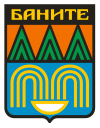 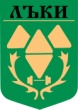 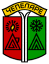 Сдружение Местна Инициативна Група „Преспа” - общини Баните, Лъки и Чепелареадрес: гр. Чепеларе 4850; ул. ”Йордан Данчев” № 1; e-mail: migprespa@gmail.comтелефон за контакти: 0886/ 79 78 081Проектът подпомага усвояването на потенциала за развитие на туризъм, съчетаващ местни природни и културни ценности302Проектът е за производствени дейности253Проектът създава работни места25до 2 работни места5от 2 до 4 работни места10над 4 работни места254Кандидатът е осъществявал дейност на територията най-малко 1 години преди датата на кандидатстване;105Проектът, създава заетост на млади хора (до 29 год.);10Общо100 т.